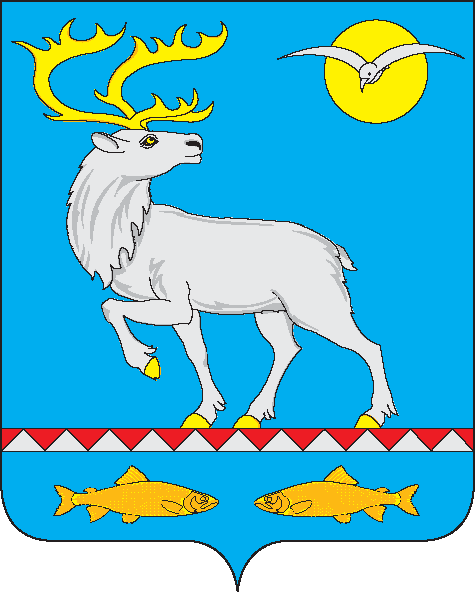 АДМИНИСТРАЦИЯ ГОРОДСКОГО ПОСЕЛЕНИЯ БЕРИНГОВСКИЙП О С Т А Н О В Л Е Н И Е	В соответствии с Федеральным законом от 6 октября 2003 года №131-ФЗ «Об общих принципах организации местного самоуправления в Российской Федерации», Постановлением Администрации городского поселения Беринговский  «Об утверждении  Порядка предоставления субсидий в целях финансового обеспечения (возмещения) затрат в связи с оказанием услуг по осуществлению пассажирских перевозок автомобильным транспортом по социально-значимым муниципальным маршрутам» от 25.01.2016 года № 7, Администрация городского поселения Беринговский, ПОСТАНОВЛЯЕТ:Открыть, в соответствии с утверждёнными паспортами автобусных маршрутов № 1 от 30.03.2016 г.,  маршрут  «поселок Беринговский – аэропорт Беринговский»., № 2 от 30.03.2016 г.,  маршрут  «поселок Беринговский – морской порт Беринговский»Утвердить расписание движения автомобильного транспорта посоциально-значимому маршруту поселок Беринговский – аэропорт Беринговский на 2016 год  по открытому маршруту в соответствии с приложением 1.3.Утвердить расписание движения автомобильного транспорта посоциально-значимому маршруту поселок Беринговский – морской порт Беринговский на 2016 год  по открытому маршруту в соответствии с приложением 2.Настоящее постановление подлежит официальному обнародованию ивступает в силу с момента его обнародования.Контроль за исполнением настоящего постановления оставляю за собой.Глава Администрации						       	        С.А. СкрупскийПриложение № 2к постановлению Администрациигородского поселения Беринговскийот 30.03.2016 г. № 48РАСПИСАНИЕдвижения автомобильного транспортапо социально-значимому маршруту поселок Беринговский – морской портБеринговский    68 поездокот  30.03.2016 г.№ 48         п. БеринговскийОб открытии маршрутов и утверждении расписаний движения автомобильного транспорта по социально – значимым маршрутам на территории городского поселения Беринговский  на 2016 годДата перевозок с п. Беринговский (к Сотникову  Беринговский – АнадырьВремя выезда с п. Беринговский ул. Мандрикова дом 3Время выезда с морского порта БеринговскийИЮЛЬИЮЛЬИЮЛЬ08,15,22,2909.00 - 19.0010.00 - 20.00АВГУСТАВГУСТАВГУСТ05,12,19,2609.00 - 19.0010.00 - 20.00СЕНТЯБРЬСЕНТЯБРЬСЕНТЯБРЬ02,09,09.00 - 19.0010.00 - 20.00Приложение № 1к постановлению Администрациигородского поселения Беринговскийот 30.03.2016г. № 48РАСПИСАНИЕ движения автомобильного транспорта по социально-значимому маршруту поселок Беринговский – аэропорт БеринговскийПриложение № 1к постановлению Администрациигородского поселения Беринговскийот 30.03.2016г. № 48РАСПИСАНИЕ движения автомобильного транспорта по социально-значимому маршруту поселок Беринговский – аэропорт БеринговскийПриложение № 1к постановлению Администрациигородского поселения Беринговскийот 30.03.2016г. № 48РАСПИСАНИЕ движения автомобильного транспорта по социально-значимому маршруту поселок Беринговский – аэропорт БеринговскийПриложение № 1к постановлению Администрациигородского поселения Беринговскийот 30.03.2016г. № 48РАСПИСАНИЕ движения автомобильного транспорта по социально-значимому маршруту поселок Беринговский – аэропорт БеринговскийПриложение № 1к постановлению Администрациигородского поселения Беринговскийот 30.03.2016г. № 48РАСПИСАНИЕ движения автомобильного транспорта по социально-значимому маршруту поселок Беринговский – аэропорт БеринговскийПриложение № 1к постановлению Администрациигородского поселения Беринговскийот 30.03.2016г. № 48РАСПИСАНИЕ движения автомобильного транспорта по социально-значимому маршруту поселок Беринговский – аэропорт БеринговскийПриложение № 1к постановлению Администрациигородского поселения Беринговскийот 30.03.2016г. № 48РАСПИСАНИЕ движения автомобильного транспорта по социально-значимому маршруту поселок Беринговский – аэропорт Беринговский(по направлению п. Беринговский – аэропорт Беринговский)(по направлению п. Беринговский – аэропорт Беринговский)(по направлению п. Беринговский – аэропорт Беринговский)(по направлению п. Беринговский – аэропорт Беринговский)(по направлению п. Беринговский – аэропорт Беринговский)(по направлению п. Беринговский – аэропорт Беринговский)(по направлению п. Беринговский – аэропорт Беринговский)Дата перевозок с п. Беринговский (к самолету Беринговский – Анадырь)Время выезда с п. Беринговский ул. Мандрикова дом 3Время выезда с аэропорта БеринговскийДата перевозок с п. Беринговский (к вертолету Беринговский –Мейныпильгыно (Хатырка) – Хатырка Мейныпильгыно) - Беринговский - Анадырь)Дата перевозок с п. Беринговский (к вертолету Беринговский –Мейныпильгыно (Хатырка) – Хатырка Мейныпильгыно) - Беринговский - Анадырь)Время выезда с п. Беринговский ул. Мандрикова дом 3Время выезда с аэропорта БеринговскийАПРЕЛЬАПРЕЛЬАПРЕЛЬАПРЕЛЬАПРЕЛЬАПРЕЛЬАПРЕЛЬ15,22,26,2910.2012.002010.1510.1511.45МАЙМАЙМАЙМАЙМАЙМАЙМАЙ06,13,17,20,24,27,3110.2012.0005, 1810.1510.1511.45ИЮНЬИЮНЬИЮНЬИЮНЬИЮНЬИЮНЬИЮНЬ02,03,06,07,10,14,16,17,20,21,23,24,27,28,3010.2012.0001, 2910.1510.1511.45ИЮЛЬИЮЛЬИЮЛЬИЮЛЬИЮЛЬИЮЛЬИЮЛЬ01,05,08,12,15,22,2910.2012.0013,2710.1510.1511.45АВГУСТАВГУСТАВГУСТАВГУСТАВГУСТАВГУСТАВГУСТ02,05,09,12,16,19,22,23,26,29,3010.2012.0010,2410.1510.1511.45СЕНТЯБРЬСЕНТЯБРЬСЕНТЯБРЬСЕНТЯБРЬСЕНТЯБРЬСЕНТЯБРЬСЕНТЯБРЬ02,05,06,09,12,13,16,19,20,23,26,27,3010.2012.0007,2810.1510.1511.45